SDC 2 - Figure 2. Current protocol for ABO-incompatible living donor liver transplantationRituximab is administered 3 weeks before scheduled ABO-incompatible living donor liver transplantation (LDLT). Mycophenolate mofetil (MMF) is initiated  7 days before LDLT. Several sessions of plasma exchange are performed just before LDLT. Simultaneous splenectomy is performed. Methylprednisolone (MPS) is administered just after graft reperfusion and the doses are tapered thereafter. The administration of tacrolimus or cyclosporine A is initiated 1 day after LDLT.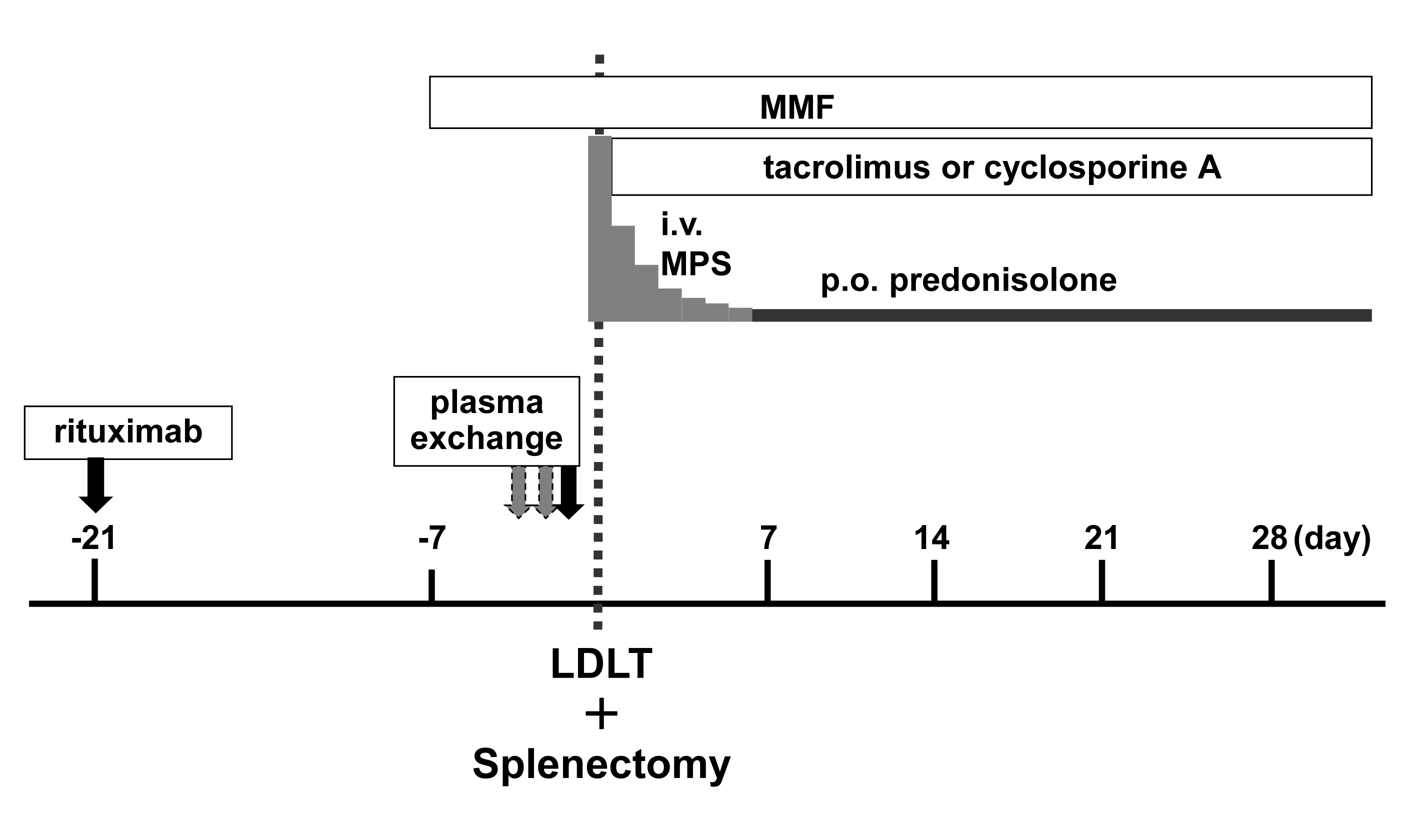 